Dhia Priyanka PutriJalan Bungur II Gg. HJ. Ridwan No.8Kebayoran Lama Selatan, Jakarta SelatanMobile : 081332286004e-mail: namtaehyn01@gmail.comDear Sir/Madam,I would like to apply my CV to your company. My name is Dhia Priyanka Putri. I was graduated from SMAN 8 Tangerang Selatan and now I still continue my bachelor degree in Pamulang University – English Literature. I would like to have career to expand my experience. I’am 22 years old. I judge my self an energetic woman who has a high self motivated, inspiring, fast learning, energetic, have a good sense of humor, youthful, and AB blood types. My personality, experience, skill, knowledge and background, enhance my confidence to join with  you. It will be honor for me if I could to be a part of your team,Here with I enclose my Curriculum Vitae, Which I will give details of my qualification. I hope my qualifications and my experience merit your consideration and look forward for your reply.Sincerely yours,Dhia Priyanka Putri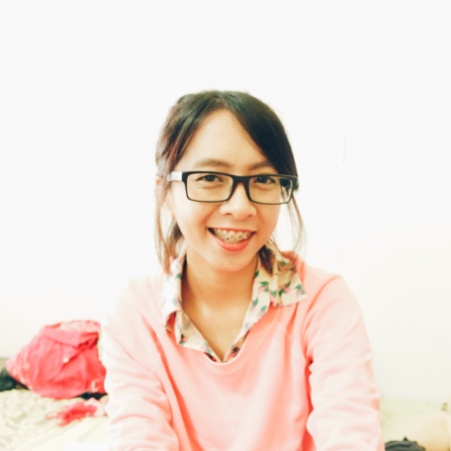 